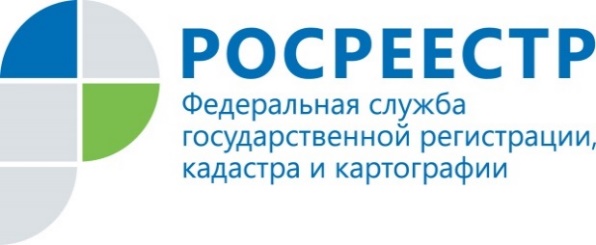 АнонсО завершении дачной амнистии на телеканале ТНВВ четверг, 2 июля, на телеканале ТНВ выйдет в эфир утренняя информационно-познавательная программа на татарском языке «Манзара» с участием представителя  Росреестра Татарстана.В рамках данной программы начальник отдела ведения ЕГРН Управления Росреестра по Республике Татарстан Радиф Фазылов расскажет телезрителям о завершающейся дачной амнистии, а также разъяснит, что же нужно сделать татарстанцам, которые еще не успели оформить недвижимость в упрощенном порядке.Смотрите программу «Манзара»  в 6.00 на телеканале «ТНВ». Повтор программы можно посмотреть на спутниковом телевизионном канале «ТНВ-Планета» в  16.10. Также напоминаем, что с записями состоявшихся телеэфиров можно ознакомиться на официальном сайте Управления Росреестра по Республике Татарстан rosreestr.tatarstan.ru в разделе «Пресс-служба - видеорепортажи», а также в соцгруппе «ВК» (vk.com/rosreestr16). Контакты для СМИПресс-служба Росреестра Татарстана+8 843 255 25 10